          《在线课堂》学习单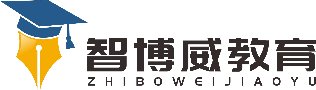 班级：        姓名：单元语文 1年级上册第5单元课题识字8《小书包》温故知新1.会认11个生字，认识偏旁“勹、亻、”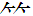 2.正确、流利地朗读课文。3.认识一些学习用品，知道它们的作用。自主攀登1.给下面的字选择正确的读音，打“√”。  书（ｓｈū  ｓū）       包（ｐāｏ  ｂāｏ）  尺（ｃǐ  ｃｈǐ）       作（ｚｕò  ｚｈｕò）  本（ｂěｎɡ  ｂěｎ）    刀（ｄｉāｏ  ｄāｏ）  课（ｋè  ｔè）         早（ｚǎｏ  ｚｈǎｏ）  学（ｘｕé  ｘｉé）     校（ｘｉàｏ  ｘàｏ）2.读拼音写词语。 sｈū ｂāｏ      ｘｉǎｏ ｄāｏ     ｃｈǐ ｚi      ｚǎｏｓｈàｎɡ 稳中有升朗读课文，说一说你的书包里有什么玩具？说句心里话